Pro Loco Città di Giugliano in Campania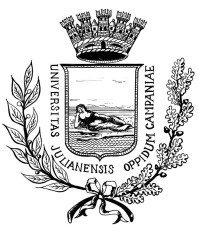 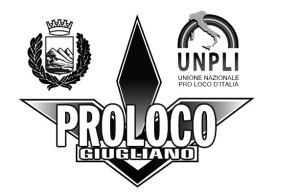 Amministrazione  ComunaleDOMANDA DI PARTECIPAZIONE Il sottoscritto  ……………………………………………………………………………………………...Nato a  ………………………………………………il …………………………………………………………..Tel / cellulare ……………………………………………………………………………………………….E-mail ……………………………………………………………………………………………………………CHIEDE DI PARTECIPARE AL CONCORSOAllega :  N° … Fotografie del presepe in formato digitale ( jpg alta risoluzione , max 3 foto)Si autorizza il trattamento dei dati personali  ai sensi dell’ art. 5 del Regolamento UE 2016/679Data e luogo                                                                                                  Firma…………………………………                                                                     ………………………….IL TUO PRESEPE IN MOSTRA 